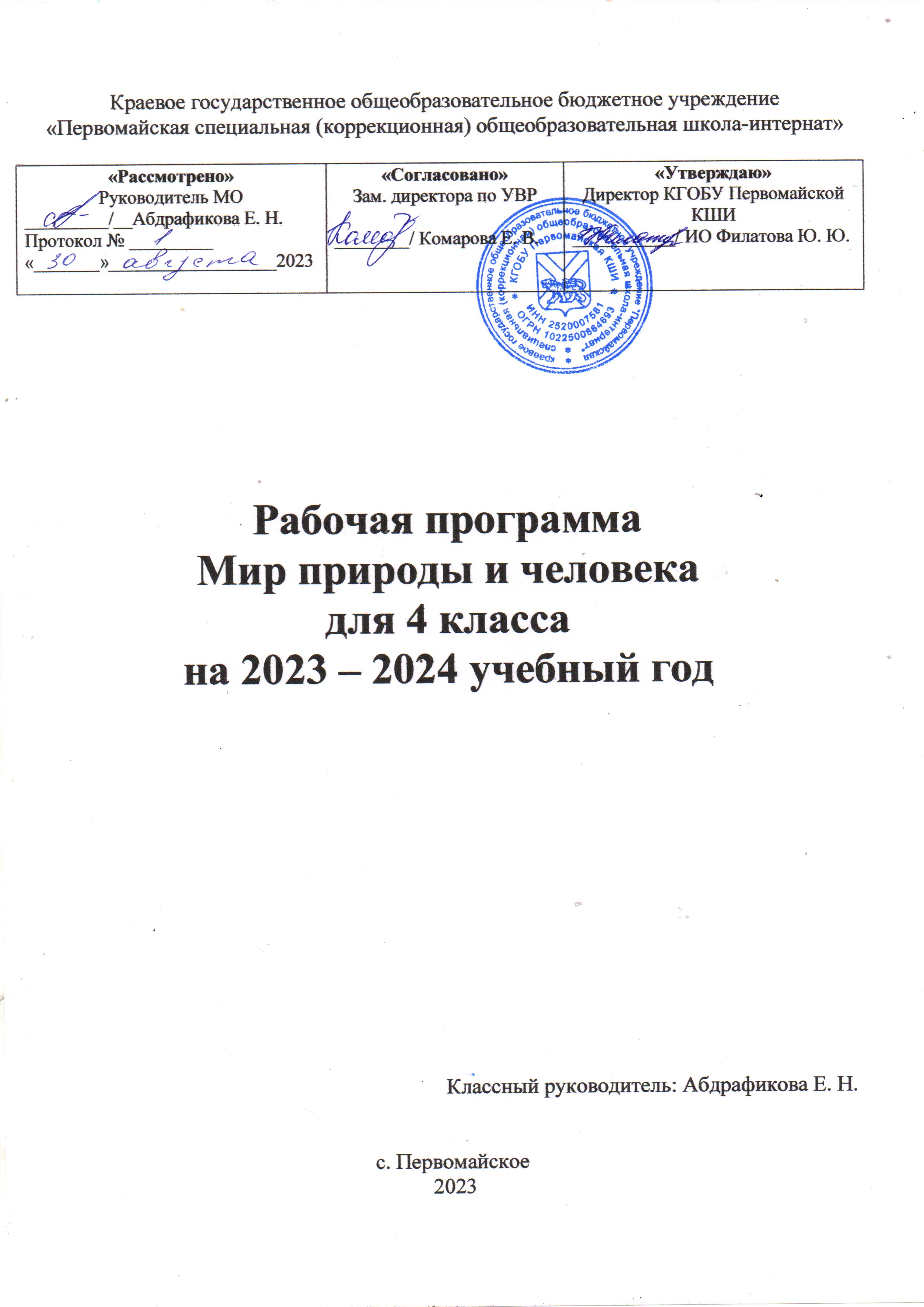 ПОЯСНИТЕЛЬНАЯ ЗАПИСКАРабочая программа по учебному предмету «Мир природы и человека» составлена на основе Федеральной адаптированной основной общеобразовательной программы обучающихся с умственной отсталостью (интеллектуальными нарушениями) далее ФАООП УО (вариант 1), утвержденной приказом Министерства просвещения России от 24.11.2022 г. № 1026. Федеральный закон от 29 декабря 2012 г. №273-Ф3 «Об образовании в Российской Федерации (в ред. Федеральных законов от 17. 02. 2-21 № 10-Ф3, от 24. 03. 2021 №51-Ф3, от 05. 04. 2021 №85-Ф3, от 20. 04. 2021 №95-Ф3, от 30. 04. 2021 № 114-Ф3, от 11. 06. 2021 №170=Ф3, от02. 07. 2021 №310-Ф3, от 02. 07. 2021 №351-Ф3;	Приказ Министерства образования и науки Российской Федерации от 19. 12. 2014 №1599 «Об утверждении федерального государственного образовательного стандарта образования обучающихся с умственной отсталостью (интеллектуальными нарушениями)»ФАООП УО (вариант 1) адресована обучающимся с легкой умственной отсталостью (интеллектуальными нарушениями) с учетом реализации их особых  образовательных потребностей, а также индивидуальных особенностей и возможностей.Учебный предмет «Мир природы и человека»» относится к предметной области «Естествознание» и является обязательной частью учебного плана. В соответствии с учебным планом рабочая программа по учебному предмету «Мир природы и человека» в 4 классе рассчитана на 34 учебные недели и составляет 68 часа в год (2 час в неделю).Федеральная адаптированная основная общеобразовательная программа определяет цель и задачи учебного предмета «Мир природы и человека».Цель обучения - формирование первоначальных знаний о живой и неживой природе, понимание простейших взаимосвязей, существующих между миром природы и человека.Задачи обучения:первоначальное формирование естественнонаучных знаний;обобщение и систематизация полученных ранее знаний;первоначальное формирование умения наблюдать, анализировать, взаимодействовать с окружающим миром;развитие способности раскрывать причинно-следственные связи между природными явлениями и жизнью человека;знакомство с объектами и явлениями окружающего мира.Рабочая программа по учебному предмету «Мир природы и человека» в 4 классе определяет следующие задачи:углубление имеющиеся у обучающихся представлений о неживой и живой природе, новых знаний об основных ее элементах;расширение представлений о взаимосвязи живой и неживой природы, формах приспособленности живого мира к условиям внешней среды на основе наблюдений и простейших опытных действий; формирование умения наблюдать природные явления, сравнивать их, составлять устные описания, использовать в речи итоги наблюдений и опытных работ, отмечать фенологические данные;углубление знаний обучающихся о природе своего края;формирование первоначальных сведений о природоохранительной деятельности человека, развитие у обучающихся бережного отношения к природе;формирование начальных естественнонаучных знаний о взаимосвязи живой и неживой природы;формирование у обучающихся четких представлений о Солнце как источнике света и тепла на Земле, о причинах, обуславливающих смену времен года, о влиянии Солнца на жизнь растений, животных, человека;закрепление представлений о воде и воздухе, их роли в жизни растений, животных, человека;раскрытие причинно-следственных связей между природными явлениями и жизнью человека; воспитание интереса к природе, бережного к ней отношения.СОДЕРЖАНИЕ ОБУЧЕНИЯОбучение предмету «Мир природы и человека» носит практический характер и тесно связано с другими учебными предметами. При подборе учебного материала используется дифференцированный подход к учебным возможностям обучающихся, способствующий наилучшей социальной адаптации обучающихся в обществе.Содержание учебного предмета «Мир природы и человека» в 4 классе предусматривает практическое взаимодействие обучающихся с умственной отсталостью (интеллектуальными нарушениями) с предметами познания, по возможности, в натуральном виде и естественных условиях или в виде макетов и специально созданных учебных ситуациях. Накопление представлений об объектах и явлениях окружающего мира происходит через взаимодействие с различными источниками информации: устным и печатным словом, иллюстрациями, практической деятельностью в процессе решения учебно-познавательных задач, в совместной деятельности друг с другом в процессе решения проблемных ситуаций. Практическая направленность учебного предмета реализуется через развитие способности к использованию знаний о живой и неживой природе, об особенностях человека как биосоциального существа для осмысленной и самостоятельной организации безопасной жизни в конкретных условиях. Например, для изучения почвы необходимо использовать наглядный материал (песок, глину и т.д.). Обучающиеся должны видеть, осязать изучаемые объекты. При изучении нового материала желательно проводить простейшие опыты. В процессе обучения необходимо использовать игровые ситуации, занимательные вопросы и задания. Следует прямо связать состояние природы и здоровье человека, показать важность этого направления деятельности людей, обратить внимание на то, что сами обучающиеся могут сделать для сохранения чистоты природы.  Содержание разделовПЛАНИРУЕМЫЕ РЕЗУЛЬТАТЫ Личностные:развитие этических чувств, проявление доброжелательности, эмоционально-нравственной отзывчивости и взаимопомощи, проявление сопереживания к чувствам других людей, сопереживания к животным;воспитание эстетических потребностей видеть красоту природы, ценностей и чувства любви к природе;овладение социально-бытовыми навыками, используемыми в повседневной жизни и при взаимодействии с живой и неживой природой;осознание себя как гражданина России, формирование чувства гордости за свою Родину, любви к родной природе;овладение навыками коммуникации и принятыми нормами социального взаимодействия, в том числе владение вербальными и невербальными коммуникативными компетенциями, использование доступных информационных технологий для коммуникации.Предметные:Минимальный уровень:иметь представления о назначении объектов изучения; узнавать и называть изученные объекты в натуральном виде, в естественных условиях, на иллюстрациях, фотографиях;относить изученные объекты к определенным группам (видо-родовые понятия); называть сходные объекты, отнесенные к одной и той же изучаемой группе; иметь представления об элементарных правилах безопасного поведения в природе и обществе; знать требования к режиму дня школьника и понимание необходимости его выполнения;знать основные правила личной гигиены и выполнять их в повседневной жизни;ухаживать за комнатными растениями; кормить зимующих птиц;составлять повествовательный или описательный рассказ из 3-5 предложений об изученных объектах по предложенному плану;адекватно взаимодействовать с изученными объектами окружающего мира в учебных ситуациях; соблюдать правила поведения в классе, в школе, на улице в условиях реальной или смоделированной учителем ситуации.Достаточный уровень:узнавать и называть изученные объекты на иллюстрациях, фотографиях;иметь представление о взаимосвязях между изученными объектами, их месте в окружающем мире; относить изученные объекты к определенным группам с учетом оснований для классификации; давать развернутую характеристику своего отношения к изученным объектам;знать правила гигиены тела;знать отличительные существенные признаки групп объектов;знать некоторые правила безопасного поведения в природе и обществе с учетом возрастных особенностей;отвечать на вопросы и ставить вопросы по содержанию изученного, проявлять желание рассказать о предмете изучения или наблюдения;соблюдать элементарные санитарно-гигиенические нормы;выполнять доступные природоохранительные действия;проявлять активность в организации совместной деятельности и ситуативного общения с детьми; адекватно взаимодействовать с объектами окружающего мира;проявлять готовность к использованию сформированных умений при решении учебных, учебно-бытовых и учебно-трудовых задач;выполнять задания без текущего контроля учителя (при наличии предваряющего и итогового контроля), оценивать свою работу и одноклассников, проявлять к ней ценностное отношение, понимать замечания, адекватное воспринимать похвалу.Система оценки достижений Оценка личностных результатов предполагает, прежде всего, оценку продвижения обучающегося в овладении социальными (жизненными) компетенциями, может быть представлена в условных единицах:0 баллов - нет фиксируемой динамики; 1 балл - минимальная динамика; 2 балла - удовлетворительная динамика; 3 балла - значительная динамика. Оценка достижений  обучающихся с умственной отсталостью (интеллектуальными нарушениями) предметных результатов основана на принципах индивидуального и дифференцированного подходов.  Усвоенные обучающимися даже незначительные по объёму и элементарные по содержанию знания и умения выполняют коррекционно-развивающую функцию, поскольку они играют определённую роль в становлении личности обучающегося и овладении им социальным опытом.В 4 классе осуществляется текущий, тематический и итоговый (промежуточный) контроль знаний, умений и навыков обучающихся с фиксированием отметки в журнале.Текущий контрольЦель проведения: проверка уровня усвоения изучаемого материала, обнаружение пробелов в знаниях отдельных обучающихся, принятие мер к устранению этих пробелов, предупреждение неуспеваемости.Текущая проверка по предмету «Мир природы и человека» проводится в следующих формах:устный опрос;творческие и практические работы;самостоятельные работы.Тематический контроль осуществляется в соответствии с календарно – тематическим планированием в конце изучения темы и раздела в форме творческой работы или теста.Итоговый  контроль проводится в конце года в рамках промежуточной аттестации в форме теста.При оценке предметных результатов необходимо принимать во внимание индивидуальные особенности интеллектуального развития обучающихся, состояние их эмоционально-волевой сферы. Предметные результаты выявляются в ходе выполнения обучающимися разных видов заданий, требующих верного решения:  чем больше верно выполненных заданий к общему объему, тем выше показатель надежности полученных результатов, что дает основание оценивать их как «удовлетворительные», «хорошие», «отличные». В оценочной деятельности результаты, продемонстрированные обучающимся в ходе выполнения творческих, самостоятельных, практических работ и тестах, соотносятся с оценками: «отлично», если обучающиеся верно выполняют свыше 65% заданий;«хорошо» - от 51% до 65% заданий;«удовлетворительно» (зачёт) - от 35% до 50% заданий.Устный опрос является одним из методов учёта достижений обучающихся с умственной отсталостью (интеллектуальными нарушениями) при освоении образовательной программы. При оценивании устных ответов по учебному предмету «Мир природы и человека» принимается во внимание:правильность ответа по содержанию, свидетельствующая об осознанности усвоения  изученного материала; полнота ответа;умение практически применять свои знания;последовательность изложения и речевое оформление ответа.Критерии для оценивания устных ответов:Оценка «5» ставится, если обучающийся обнаруживает понимание пройденного материала. Самостоятельно или с помощью учителя может сформулировать и обосновать ответ, привести необходимые примеры полученных знаний в практике, в жизни. Допускает незначительные неточности (оговорки), не влияющие на правильность понятий, которые исправляет сам или с помощью учителя. Ученик в основном, последователен в изложении учебного материала.Оценка «4» ставится, если обучающийся дает ответ, в целом соответствующий требованиям оценки «5», но затрудняется в формулировании отдельных понятий и определений. Исправляет их с помощью учителя. Делает ошибки по практическому применению отдельных положений изучаемых предметов в повседневной жизни. Исправляет их с помощью учителя.Оценка «3» ставится, если обучающийся обнаруживает знание и понимание основных положений данной темы, но излагает материал (вопрос) недостаточно полно и последовательно, с большими затруднениями. Допускает ошибки в речи; затрудняется самостоятельно подтвердить правила примерами и делает это с помощью учителя; нуждается в постоянной помощи учителя. Делает ошибки, вызванные недопониманием учебного материала.Оценка «2» - не ставится.ТЕМАТИЧЕСКОЕ ПЛАНИРОВАНИЕ№п\пНазвание разделаКоличество часовКонтрольные работы Времена года. Осень91Живая природа. Растения141Времена года. Зима6Неживая природа61Живая природа. Животные8Времена года. Весна6Живая природа. Человек7Безопасное поведение41Времена года. Лето5Итого:Итого:684№Тема предметаКол-во часовПрограммное содержаниеДифференциация видов деятельности обучающихся Дифференциация видов деятельности обучающихся №Тема предметаКол-во часовПрограммное содержаниеМинимальный уровеньДостаточный уровеньВремена года. Осень -9 часаВремена года. Осень -9 часаВремена года. Осень -9 часаВремена года. Осень -9 часаВремена года. Осень -9 часаВремена года. Осень -9 часа1-3Сезонные изменения в природе. Экскурсия. Осень 3Обобщение полученных знаний о влиянии Солнца на изменения в природе (температура воздуха, воды, количество тепла), на смену времен года Работа с календаремЧередование времен года, закрепление знаний о названиях месяцевПроговаривание  названий месяцевНазывание признаков осениРабота с текстом об осениВыполнение заданий по учебнику Обобщают полученные знания о влиянии Солнца на изменения в природе (температура воздуха, воды, количество тепла), на смену времен года по иллюстрациям Работают с календаремРассказывают о чередовании времен года Проговаривают названия месяцев с помощью учителяНазывают 3-4  признака осениРаботают с текстом об осениВыполняют задания по учебнику с помощью учителя Обобщают полученные знания о влиянии Солнца на изменения в природе (температура воздуха, воды, количество тепла), на смену времен годаРаботают с календарем.Рассказывают о чередовании времен годаПроговаривают названия месяцев.Называют 4-5 признаков осениРаботают с текстом об осениВыполняют задания по учебнику 4-6Растения и животные осенью3Сравнение рисунковНахождение различийЗапоминание названий осенних цветовНазывание овощей по рисункамВыполнение заданий по учебнику, ответы на вопросыОбобщение и закрепление представлений о жизни растений осеньюЧтение текстаРассматривание рисункаОтгадывание загадокНазывание известных животных, ответы на вопросыСравнивают рисункиНаходят 1-2 различияЧитают 1-2 названия осенних цветовНазывают 3-4 овоща по рисункамВыполняют задания по учебникуОтвечают на вопросы краткоОбобщают представления о жизни растений осеньюЧитают часть текстаРассматривают рисункиОтгадывают загадки по картинкамНазывают 3-4 известных животных по картинкамСравнивают рисункиНаходят 2-3 различия, называют ихПроговаривают 2-3 названия осенних цветов.Называют 4-5 овощей Выполняют задания по учебникуОтвечают на вопросы полным предложениемОбобщают представления о жизни растений осеньюЧитают текстРассматривают рисункиОтгадывают загадкиНазывают 4-5 известных животных по картинкам7-9Труд людей осеньюОгород3Чтение текстаОтветы на вопросыВыполнение заданий по учебникуРассматривание рисункаНазывание садовых инструментовСоставление рассказа о деятельности человека в связи с сезонными изменениями в природе осеньюЧитают часть текстаОтвечают на вопросы краткоВыполняют задания по учебникуРассматривают рисункиНазывают 1-2 садовых инструмента по картинкеСоставляют краткий рассказ о деятельности человека в связи с сезонными изменениями в природе осенью по картинкеЧитают текстОтвечают на вопросы полным предложениемВыполняют задания по учебникуРассматривают рисункиНазывают 2-3 садовых инструмента Составляют рассказ о деятельности человека в связи с сезонными изменениями в природе осеньюЖивая природа. Растения - 7 часовЖивая природа. Растения - 7 часовЖивая природа. Растения - 7 часовЖивая природа. Растения - 7 часовЖивая природа. Растения - 7 часовЖивая природа. Растения - 7 часов10-11Растения Огород2Показ объекта на рисунке (поле, огород) Перечислениеинструментов для перекопки земли Ответы на вопросы об овощахСловарная работа (корнеплоды, овощеводы, теплица)Выполнение заданий по учебнику Показывают объект на рисунке (поле, огород) Перечисляют 1-2инструмента для перекопки земли по картинке Отвечают на вопросы об овощах краткоРаботают с опорными словами (корнеплоды, овощеводы, теплица)Выполняют задания по учебнику с помощью учителя Показывают и называют объект на рисунке(поле, огород). Перечисляют 2-3инструмента для перекопки земли в натуральном виде в естественных условияхОтвечают на вопросы об овощах полным предложениемРаботают с опорными словами (корнеплоды, овощеводы, теплица)Выполняют задания по учебнику 12-13Лес Сад2Рассматривание рисункаНазывание предметов мебелиНаблюдение за растениями сада и леса осенью: яблоня, осина, липа, акация, орешник Перечисление названий лиственных и хвойных деревьевОриентировка в пространстве (определение право, лево, сзади, спереди)Рассматривание прибора для ориентировки в пространстве (компас)Рассматривают рисункиНазывают 1-2 предмета мебели по картинкеНаблюдают за растениями сада и леса осенью: яблоня, осина, липа, акация, орешник Перечисляют 2-3 названия лиственных и хвойных деревьев с помощью учителя. Ориентируются в пространстве (определение право, лево, сзади, спереди) с помощью учителя 
Рассматривают прибор для ориентировки в пространстве (компас)Рассматривают рисункиНазывают 2-3 предмета мебели Наблюдают за растениями сада и леса осенью: яблоня, осина, липа, акация, орешник Перечисляют 3-4 названия лиственных и хвойных деревьевОриентируются в пространстве (определение право, лево, сзади, спереди) Рассматривают прибор для ориентировки в пространстве (компас)14-15Растения культурные и дикорастущие2Чтение текстаРассматривание рисункаСравнение растенийВыполнение заданий по учебникуОписание ягод клубникиЗнакомство с понятиями «сорт», «семена»Читают часть текстаРассматривают рисунокСравнивают 1-2 растения(наиболеераспространенных) Выполняют задания по учебникуОписывают ягоды клубникиЗнакомятся с понятиями «сорт», «семена» с помощью учителяЧитают текстРассматривают рисунокСравнивают 2-3 растения(наиболеераспространенных) Выполняют задания по учебникуОписывают ягоды клубники и показывают их на картинкеЗнакомятся с понятиями «сорт», «семена» с помощью учебника16-17Лекарственные растения2Просмотр видео о лекарственных растенияхЧтение текстаРассматривание рисункаЗнакомство с лекарственными растениями(чтение названия и информации на аптечной упаковке), способом их применения, сроком годностиПросматривают видео о лекарственных растенияхЧитают часть текстаРассматривают рисункиЗнакомятся с лекарственными растениями(читают названия и информацию на аптечной упаковке) с помощью учителяОтвечают на вопросы краткоПросматривают видео о лекарственных растенияхЧитают текстРассматривают рисункиЗнакомятся с лекарственными растениями(читают названия и информацию на аптечной упаковке), способом их применения, сроком годностиОтвечают на вопросы полным предложением18-19Красная книга2Чтение рассказа о Красной книгеОтветы на вопросыРассматривание иллюстраций о редких видах растений иживотных, их описание по внешнему видуЧитают часть рассказа о Красной книгеОтвечают на вопросы краткоРассматривают иллюстрации о редких видах растений иживотныхОтвечают на вопросыЧитают рассказ о Красной книгеОтвечают на вопросы полным предложениемРассматривают иллюстрации о редких видах растений иживотныхДают их описание по внешнему видуОтвечают на вопросы20-21Парки2Просмотр видео о паркахЧтение текстаСловарная работа (парк, аллея, сквер) Описание парка (сквера) Ответы на вопросыНазывание известных парков, расположенных вблизи местожительстваПросматривают видео о паркахЧитают часть текстаРаботают с опорными словами (парк, аллея, сквер) Описывают парк (сквера) по картинкеОтвечают на вопросы краткоНазывают 1-2 известных парка, расположенных вблизи местожительстваПросматривают видео о паркахЧитают текстРаботают с опорными словами (парк, аллея, сквер) Описывают парк (сквера) Отвечают на вопросы полным предложениемНазывают 2-3 известных парка22-23Растения поля2Чтение текстаСоставление рассказа об изготовлении продуктов питания из мукиСловарная работа (жатва, зернохранилище, озимые, соломина, колос, метелка) Чтение текста (работа в поле в разное время года), беседа по рисункамОтгадывание загадок Сравнение двух объектов (пшеница и рожь; овес и гречиха)Изготовление поделки из соломы Читают часть текстаСоставляют краткий рассказ об изготовлении продуктов питания из муки с помощью учителяРаботают с опорными словами (жатва, зернохранилище, озимые, соломина, колос, метелка), составляют словосочетания 
Читают часть текста (работа в поле в разное время года) Беседуют по рисункамОтгадывают загадки по картинкам Сравнивают 2 объекта (пшеница и рожь; овес и гречиха) по картинке Изготавливают поделки из соломы с помощью учителя Читают текстСоставляют рассказ об изготовлении продуктов питания из муки Работают с опорными словами (жатва, зернохранилище, озимые, соломина, колос, метелка), составляют словосочетания и предложенияЧитают текст (работа в поле в разное время года) Беседуют по рисункам Отгадывают загадки самостоятельно Сравнивают 2 объекта (пшеница и рожь; овес и гречиха) Изготавливают поделки из соломы  Времена года. Зима - 6 часаВремена года. Зима - 6 часаВремена года. Зима - 6 часаВремена года. Зима - 6 часаВремена года. Зима - 6 часаВремена года. Зима - 6 часа24-25Зима Признаки зимы2Называние  зимних месяцев Называние признаков зимы и зимних явлений природыРассматривание рисунка Определение признаков зимы Объяснение схем Чтение рассказа, ответы на вопросы Составление рассказа о зимних месяцах с опорой на рисункиНазывают зимние месяцы по картинкам Называют 3-4 признака зимы и зимних явлений природы по картинкам Рассматривают рисунки 
Определяют 3-4 признака зимы по картинкамЧитают часть рассказа 
Отвечают на вопросы кратко Составляют краткий рассказ о зимних месяцах с опорой на рисункиНазывают зимние месяцы Называют 4-5 признаков зимы и зимних явлений природы Рассматривают рисункиОпределяют 4-5 признаков зимы Читают рассказОтвечают на вопросы полным предложением Составляют рассказ о зимних месяцах 26-27Растения и животные зимой2Рассматривание и сравнение рисунковЧтение текстаОписание зимнего лесаНахождение одинаковых снежинокРассматривание рисункаВыполнение заданий по учебникуСоставление рассказа о жизни растений и животных зимойРассматривают рисункиЧитают часть текстаОписывают зимний лес по картинкеНаходят одинаковые снежинкиВыполняют задания по учебнику с помощью учителяОтвечают на вопросы краткоСоставляют краткий рассказ о жизни растений и животных зимой с помощью наводящих вопросов Рассматривают рисункиЧитают текстОписывают зимний лес по картинкеНаходят одинаковые снежинкиВыполняют задания по учебникуОтвечают на вопросы полным предложениемСоставляют рассказ о жизни растений и животных зимой28-29Труд людей зимой2Рассматривание рисункаОтветы на вопросыЧтение рассказаОтветы на вопросыЗакрепление представлений о деятельности человека в связи с сезонными изменениями в природе зимой Безопасное поведение зимой: гололёдРассматривают рисункиОтвечают на вопросы краткоЧитают часть рассказаОтвечают на вопросыЗакрепляют представления о деятельности человека в связи с сезонными изменениями в природе зимой Рассказывают о безопасном поведении зимой: гололёд с помощью учителяРассматривают рисункиОтвечают на вопросыЧитают рассказОтвечают на вопросы полным предложениемЗакрепляют представления о деятельности человека в связи с сезонными изменениями в природе зимой Рассказывают о безопасном поведении зимой: гололёдНеживая природа - 6 часаНеживая природа - 6 часаНеживая природа - 6 часаНеживая природа - 6 часаНеживая природа - 6 часаНеживая природа - 6 часа30-31Неживая природа Почва2Рассматривание рисункаОтветы на вопросыРассматривание глобуса Нахождение морей и сушиЧтение текста о почвеОтветы на вопросыРассматривание образцов почвыПоказ видов почвыЗнакомство обучающихся со свойствами почвы, её составом, значением для жизни животных и человека Составление рассказа об обработке землиРассматривают рисункиОтвечают на вопросыРассматривают глобус 
Находят моря и суши с помощью учителяЧитают часть текста о почвеОтвечают на вопросы краткоРассматривают образцы почвыПоказывают виды почвыЗнакомятся со свойствами почвы по картинкамСоставляют краткий рассказ об обработке земли по картинкамРассматривают рисункиОтвечают на вопросыРассматривают глобус
Находят моря и сушиЧитают текст о почвеОтвечают на вопросы полным предложениемРассматривают образцы почвыПоказывают виды почвыЗнакомятся со свойствами почвы, её составом, значением для жизни животных и человек в натуральном виде в естественных условиях Составляют рассказ об обработке земли 32-33 Песок, глина, перегной2Рассматривание образцов почвыПоказ видов почвыПростейшие свойства почвы,их значение для растенийСпособы обработки почвы:рыхление, полив и т. д.Практическая работа с песком и глинойЧтение текстаСоставление рассказа о глинеОтветы на вопросыРассматривают образцы почвыПоказывают виды почвы на картинкеСлушают о простейших свойства почвы,их значение для растенийИзучают способы обработки почвы: рыхление, полив и т. д. по картинкеВыполняют практическую работу с песком и глиной с помощью учителяЧитают часть текстаСоставляют краткий рассказ о глине по картинкеОтвечают на вопросы краткоРассматривают образцы почвыПоказывают виды почвы на картинкеЧитают о простейших свойства почвы,их значение для растенийИзучают способы обработки почвы: рыхление, полив и т. д. в натуральном виде в естественных условияхВыполняют практическую работу с песком и глинойЧитают текстСоставляют рассказ о глинеОтвечают на вопросы полным предложением34Камни1Чтение текста.Рассматривание разнообразных камней.Ответы на вопросы.Рассматривание изделий из поделочных и драгоценных камней.Просмотр видео. Составление рассказа о камняхЧитают часть текста.Рассматривают разнообразные камни.Отвечают на вопросы кратко.Рассматривают изделия из поделочных и драгоценных камней.Просматривают видео. Составляют краткий рассказ о камнях по картинкамЧитают текст.Рассматривают разнообразные камни.Отвечают на вопросы полным предложением.Рассматривают изделия из поделочных и драгоценных камней.Просматривают видео. Составляют рассказ о камнях 35Рельеф Горы и равнины1Просмотр видео о горахНахождение и называние на картинке гор и равнин Чтение текста учебника, ответы на вопросыСравнение гор, холмов, нахождение сходства и различийЗарисовка гор и холмов в рабочей тетрадиСоставление рассказа о нашей местностиПросматривают видео о горах Находят и показывают на картинке горы и равнины Читают часть текста учебникаОтвечают на вопросы кратко Сравнивают горы, холмы находят сходствоСрисовывают горы и холмы в рабочую тетрадьСоставляют рассказ о нашей местности по картинкеПросматривают видео о горах Находят и называют горы и равнины на картинкеЧитают текст учебникаОтвечают на вопросы полным предложением Сравнивают горы, холмы находят сходство и различияЗарисовывают горы и холмы в рабочей тетрадиСоставляют рассказ о нашей местности Живая природа. Животные -  8 часаЖивая природа. Животные -  8 часаЖивая природа. Животные -  8 часаЖивая природа. Животные -  8 часаЖивая природа. Животные -  8 часаЖивая природа. Животные -  8 часа36-37 Домашние животные2Чтение текста о роли и значения домашних животных в жизни человека Знакомство с работой человека по созданию новых, полезных для него пород животных Называние домашних животных по рисункуПравила ухода за домашними животнымиРассказ о домашних животных: лошадь, овца, корова, свинья. Разведение человеком домашних животных, уход за ними Разнообразие пород домашних животныхЧитают часть текста о роли и значения домашних животных в жизни человека Знакомятся с работой человека по созданию новых, полезных для него пород животных Называют домашних животных по рисункуСлушают о правилах ухода за домашними животными Рассказывают о домашних животных: лошадь, овца, корова, свинья по картинкам Рассказывают о разнообразии пород домашних животных по картинкамЧитают текст о роли и значения домашних животных в жизни человека Знакомятся с работой человека по созданию новых, полезных для него пород животных Называют домашних животных Читают о правилах ухода за домашними животными Рассказывают о домашних животных: лошадь, овца, корова, свинья. Рассказывают о разнообразии пород домашних животных по прочитанному38-40Птицы3Рассматривание рисункаНазывание знакомых птицЧтение текста о птицахДомашние птицы: курица,гусь, утка Внешний вид, повадки, забота о потомстве, уход за нимиРазвешивание кормушек для птицРассматривают рисункиНазывают 3-4 знакомые птицы по картинкеЧитают часть текста о птицахОтвечают на вопросы краткоСлушают о домашних птицах: курица, гусь, уткаОписывают внешний види правила уход за нимиРазвешивают кормушки для птицРассматривают рисункиНазывают 4-5 знакомых птиц Читают текст о птицахОтвечают на вопросы полным предложениемСлушают о домашних птицах: курица, гусь, утка. Описывают внешний вид, повадки, заботу о потомстве и правила уход за нимиРазвешивают кормушки для птиц41-43Дикие птицы3Чтение текста о водоплавающих птицах (дикие и домашние), с особенностями их строения, приспособлением к среде обитанияНахождение на картинке диких птиц: утка, гусь, лебедьСравнение с домашнимиуткой и гусемПросмотр видео о лебедяхРассказ о птицахЧитают часть текста о  водоплавающих птицах (дикие и домашние) Знакомятся с особенностями их строения, приспособлением к среде обитания по картинкеНаходят на картинке 2-3 дикие птицы утка, гусь, лебедьСравнивают с домашнимиуткой и гусемПросматривают видео о лебедях          Кратко рассказывают о птицах с помощью учителяЧитают текст о  водоплавающих птицах (дикие и домашние), Знакомятся с особенностями их строения, приспособлением к среде обитания Находят на картинке 3-4 дикие птицы утка, гусь, лебедьСравнивают с домашнимиуткой и гусемПросматривают видео о лебедяхРассказывают о птицах Времена года. Весна - 6 часаВремена года. Весна - 6 часаВремена года. Весна - 6 часаВремена года. Весна - 6 часаВремена года. Весна - 6 часаВремена года. Весна - 6 часа44-45Весна Растения весной2Просмотр видео о признаках весныОпределение признаков весны по рисункам Наблюдение за погодойЧтение рассказа о веснеОпределение названия месяца по рисункуОбобщение и закрепление представлений о жизни растений весной Отработка названий весенних цветовПосев семян и уход за всходамиПросматривают видео о признаках весныОпределяют 3-4 признака весны по рисункам Наблюдают за погодой 
Читают часть рассказа о веснеОпределяют названия месяца по рисункуОбобщают представления о жизни растений весной Называют 3-4 весенних цветка по картинкеВысевают семена и наблюдают за всходамиПросматривают видео о признаках весныОпределяют 4-5 признака весны Наблюдают за погодой Читают рассказ о веснеОпределяют названия месяца Обобщают представления о жизни растений весной Называют 3-4 весенних цветка в натуральном виде в естественных условияхВысевают семена и ухаживают за всходами46-47Животные весной2Чтение рассказаОтветы на вопросыВыполнение заданий по учебникуОбобщение и закрепление представлений о жизни животных весной Составление рассказа по рисункамРисование муравейника в тетрадиНазвание детенышей животныхЧитают часть рассказаОтвечают на вопросыВыполняют задания по учебникуОбобщают представления о жизни животных весной по картинкам Составляют краткий рассказ по рисункам Срисовывают муравейник в тетрадь Называют 2-3 детенышей животных по картинкеЧитают рассказОтвечают на вопросыВыполняют задания по учебникуОбобщают и закрепляют представления о жизни животных весной Составляют рассказ Рисуют муравейник в тетради Называют 3-4 детенышей животных 48-49Труд людей весной2Чтение текстаРассматривание рисункаОтветы на вопросыЗакрепление представлений о деятельности человека в связи с сезонными изменениями в природе весной Называние весенних месяцев на картинкахЧтение стихотворения о веснеСоставление рассказа о труде людей веснойЧитают часть текстаРассматривают рисунокОтвечают на вопросы краткоЗакрепляют представления о деятельности человека в связи с сезонными изменениями в природе весной по учебнику Называют весенние месяцы по картинкамЧитают часть стихотворения о веснеСоставляют рассказ о труде людей весной по картинкам и с помощью наводящих вопросов учителяЧитают текстРассматривают рисунокОтвечают на вопросы полным предложениемЗакрепляют представления о деятельности человека в связи с сезонными изменениями в природе весной по учебнику Называют весенние месяцы 
Читают стихотворение о веснеСоставляют рассказ о труде людей весной по картинкамЖивая природа. Человек – 7 часаЖивая природа. Человек – 7 часаЖивая природа. Человек – 7 часаЖивая природа. Человек – 7 часаЖивая природа. Человек – 7 часаЖивая природа. Человек – 7 часа50-51Человек Мозг человека 2Показ частей тела человекаЧтение рассказаОтветы на вопросыВыполнение практических заданийОбъяснение и показ неправильного поведения по картинкеПроговаривание правил профилактики травм головного мозгаПоказывают части тела человека на картинкеЧитают часть рассказаОтвечают на вопросы краткоВыполняют практические задания с помощью учителяПоказывают неправильное поведение по картинкеЧитают правила профилактики травм головного мозгаПоказывают части тела человека на картинкеЧитают часть рассказаОтвечают на вопросы полным предложениемВыполняют практические задания с помощью учителяПоказывают и объясняют неправильное поведение Проговаривают правила профилактики травм головного мозга52-53Режим дня2Рассматривание схемыНазывание частей сутокЗакрепление знаний о режиме дня Чтение текста о режиме дняОтветы на вопросыСоставление рассказа о разнообразии часовИзучение таблицы-режима дняРассказ о предупреждении перегрузок, правильном чередование труда и отдыхаРассматривают схемыНазывают части суток по картинкеЗакрепляют знания о режиме дня Читают часть текста о режиме дняОтвечают на вопросы краткоСоставляют рассказ о часахРассказывают о правильном чередовании труда и отдыха с помощью наводящих вопросовРассматривают схемыНазывают части суток Закрепляют знания о режиме дня Читают текст о режиме дняОтвечают на вопросы полным предложениемСоставляют рассказ о разнообразии часовРассказывают о предупреждении перегрузок, правильном чередование труда и отдыха по картинкам54-56Охрана природы2Чтение текстаОтветы на вопросыРассматривание рисункаОбсуждение состояния природы и ее влияние на здоровье человекаСравнение рисунковОтветы на вопросыРасширение представлений о необходимости бережного отношения к природе как среде обитания человекаЧитают часть текстаОтвечают на вопросыРассматривают рисунокОбсуждают состояния природы и ее влияние на здоровье человекаОтвечают на вопросы краткоРасширяют представления о необходимости бережного отношения к природе как среде обитания человекаЧитают текстОтвечают на вопросыРассматривают рисунокОбсуждают состояния природы и ее влияние на здоровье человекаСравнивают рисункиОтвечают на вопросы полным предложениемРасширяют представления о необходимости бережного отношения к природе как среде обитания человека57Зоопарки1Чтение текстаРассматривание картинкиНазывание известных животныхПросмотр видео о зоопаркахЗапись понятия в тетрадь Составление рассказа о занятиях людей, работающих в заповедниках, лесничествахСловарная работа (заповедник, лесничество)Читают часть текстаРассматривают картинкиНазывают 3-4 известных животных по картинкамПросматривают видео о зоопаркахСоставляют рассказ о занятиях людей, работающих в заповедниках, лесничествах с помощью учителя Работают с опорными словами (заповедник, лесничество), составляют словосочетанияЧитают текстРассматривают картинкиНазывают 4-5 известных животных Просматривают видео о зоопаркахСоставляют рассказ о занятиях людей, работающих в заповедниках, лесничествах по картинкам Работают с опорными словами (заповедник, лесничество), составляют словосочетания и предложенияБезопасное поведение – 4 часаБезопасное поведение – 4 часаБезопасное поведение – 4 часаБезопасное поведение – 4 часаБезопасное поведение – 4 часаБезопасное поведение – 4 часа58-59Безопасное поведение дома и в школе2Чтение текстаРассматривание рисункаРассказ о правилах поведения и безопасности дома и в школеЧтение стихотворениеЧтение и запоминание телефонов экстренных службЧитают часть текстаРассматривают рисункиРассказывают о правилах поведения и безопасности дома и в школе по картинкамЧитают часть стихотворениеЧитают и запоминают телефоны экстренных службЧитают текстРассматривают рисункиРассказывают о правилах поведения и безопасности дома и в школеЧитают стихотворениеЧитают и называют телефоны экстренных служб60-61Правила дорожного движения Транспорт 2Чтение текста о правилах поведения на улицеИзучение ПДД: сигналы светофора, пешеходный переход, правила нахождения ребенка на улице (сопровождение взрослым, движение по тротуару, переход улицы по пешеходному переходу)Рассматривание рисунка Правила безопасного поведения в общественном транспорте Показ и называние разных транспортных средств на фотоЧтение стихотворения о разных транспортных средствах Читают часть текста о правилах поведения на улице Повторяют ПДД: сигналы светофора, пешеходный переход, правила нахождения ребенка на улице (сопровождение взрослым, движение по тротуару, переход улицы по пешеходному переходу)Рассматривают рисунки Повторяют правила безопасного поведения в общественном транспорте по картинкам Показывают  и называют разные транспортные средства на фотоЧитают часть стихотворения о разных транспортных средствах Читают текста о правилах поведения на улице Повторяют ПДД: сигналы светофора, пешеходный переход, правила нахождения ребенка на улице (сопровождение взрослым, движение по тротуару, переход улицы по пешеходному переходу)Рассматривают рисункиПовторяют правила безопасного поведения в общественном транспорте Показывают  и называют разные транспортные средства Читают стихотворение о разных транспортных средствах Времена года. Лето - 5 часаВремена года. Лето - 5 часаВремена года. Лето - 5 часаВремена года. Лето - 5 часаВремена года. Лето - 5 часаВремена года. Лето - 5 часа62-63Лето Растения летом 2Рассматривание рисункаНазывание признаков летаРассказ по схеме о влиянии солнцаЧтение рассказаОтветы на вопросыСравнение рисунковНазывание деревьев по фотоЗарисовка фруктов и цветов по памятиЧтение стихотворенияСоставление рассказа о растениях леса летомОбобщение и закрепление представлений о жизни растений летомРассматривают рисункиНазывают 3-4 признака лета по картинкамРассказывают по схеме о влиянии солнцаЧитают часть рассказаОтвечают на вопросыСравнивают рисункиНазывают 2-3 дерева по фотоРаскрашивают фрукты и цветы по памятиЧитают часть стихотворенияСоставляют рассказ о растениях леса летом по картинкамОбобщают представления о жизни растений летом по картинкамРассматривают рисункиНазывают 4-5 признаков лета Рассказывают по схеме о влиянии солнцаЧитают рассказОтвечают на вопросыСравнивают рисункиНазывают 3-4 дерева Зарисовывают фрукты и цветы по памятиЧитают стихотворениеСоставляют рассказ о растениях леса летомОбобщают представления о жизни растений летом по памяти64-65Животные летом2Рассматривание рисунковНахождение и показ известных животныхНазывание детенышей животныхСоставление рассказа о звере по плануРассказ о домашних животных по рисункуОбобщение и закрепление представлений о жизни животных летомРассматривают рисункиНаходят 3-4 известных животных по картинкеНазывают 3-4 детенышей животных по картинкеСоставляют рассказ о звере по картинкеРассказывают о домашних животных по рисункуЗакрепляют представления о жизни животных летомРассматривают рисункиНаходят 4-5 известных животных Называют 3-4 детенышей животных Составляют рассказ о звере по плануРассказывают о домашних животных по рисункуЗакрепляют и обобщают представления о жизни животных летом66-68Труд людей летом Безопасные летние каникулы3Рассматривание картинокЧтение рассказаОтветы на вопросыСоставление рассказаЗакрепление представлений о деятельности человека в связи с сезонными изменениями в природе летомЧтение стихотворенияПроговаривание правил купания и нахождения на солнцеВыполнение заданий по учебникуЗарисовка любимого времени годаРассматривают картинкиЧитают часть рассказаОтвечают на вопросыСоставляют рассказЗакрепляют представления о деятельности человека в связи с сезонными изменениями в природе летомЧитают часть стихотворенияПроговаривают 2-3 правила купания и нахождения на солнцеВыполняют задания по учебникуСрисовывают любимое время годаРассматривают картинкиЧитают рассказОтвечают на вопросыСоставляют рассказЗакрепляют представления о деятельности человека в связи с сезонными изменениями в природе летомЧитают стихотворениеПроговаривают 2-3 правила купания и нахождения на солнцеВыполняют задания по учебникуЗарисовывают любимое время года